Vecka 26  Vi läser ApostlagärningarnaMåndag 27 juni – Apg 6:8-15		Tisdag 28 juni – Apg 7:1-8Onsdag 29 juni – Apg 7:9-22			Torsdag 30 juni – Apg 7:23-34Fredag 1 juli – Apg 7:35-43			Lördag 2 juli – Apg 7:44-53 3 söndagen efter Trefaldighet, 3 juli – Ef 2:1-10Vecka 27  Vi läser ApostlagärningarnaMåndag 4 juli – Apg 7:53-8:1		Tisdag 5 juli – Apg 8:2-13Onsdag 6 juli – Apg 8:14-25			Torsdag 7 juli – Apg 8:26-40Fredag 8 juli – Apg 9:1-9			Lördag 9 juli – Apg 9:10-254 söndagen efter Trefaldighet, 10 juli – Joh 8:1-11Vecka 28  Vi läser ApostlagärningarnaMåndag 11 juli – Apg 9:26-30		Tisdag 12 juli – Apg 9:31-43Onsdag 13 juli – Apg 10:1-16		Torsdag 14 juli – Apg 10:17-33Fredag 15 juli – Apg 10:34-48		Lördag 16 juli – Apg 11:1-18Apostladagen, 17 juli – Matt 16:13-20Vecka 29  Vi läser ApostlagärningarnaMåndag 18 juli – Apg 12:1-19		Tisdag 19 juli – Apg 12:20-25Onsdag 20 juli – Apg 13:1-12		Torsdag 21 juli – Apg 13:13-43Fredag 22 juli – Apg 13:44-52		Lördag 23 juli – Apg 14:1-76 söndagen efter Trefaldighet, 24 juli – Matt 16:24-27Vecka 30  Vi läser ApostlagärningarnaMåndag 25 juli – Apg 14:8-18		Tisdag 26 juli – Apg 14:19-23Onsdag 27 juli – Apg 14:2428		Torsdag 28 juli – Apg 15:1-12Fredag 29 juli – Apg 15:13-21		Lördag 30 juli – Apg 15:22-41Kristi Förklarings dag, 31 juli – Mark 9:1-13Vecka 31  Vi läser ApostlagärningarnaMåndag 1 aug – Apg 16:1-10			Tisdag 2 aug – Apg 16:11-15Onsdag 3 aug – Apg 16:16-40		Torsdag 4 aug – Apg 17:1-15Fredag 5 aug – Apg 17:16-21			Lördag 6 aug – Apg 17:22-348 söndagen efter Trefaldighet, 7 aug – Matt 7:22-29Vecka 32  Vi läser ApostlagärningarnaMåndag 8 aug – Apg 18:1-17		Tisdag 9 aug – Apg 18:18-23Onsdag 10 aug – Apg 18:24-28	Torsdag 11 aug – Apg 19:1-12Fredag 12 aug – Apg 19:13-20	Lördag 13 aug – Apg 19:21-409 söndagen efter Trefaldighet, 14 aug – Ef 4:20-28Vecka 33  Vi läser ApostlagärningarnaMåndag 15 aug – Apg 20:1-12	Tisdag 16 aug – Apg 20:13-24Onsdag 17 aug – Apg 20:25-38	Torsdag 18 aug – Apg 21:1-16Fredag 19 aug – Apg 21:17-26	Lördag 20 aug – Apg 21:27-4010 söndagen efter Trefaldighet, 21 aug – Matt 18:18-22Vecka 34  Vi läser ApostlagärningarnaMåndag 22 aug – Apg 22:1-11	Tisdag 23 aug – Apg 22:12-21Onsdag 24 aug – Apg 22:22-30	Torsdag 25 aug – Apg 23:1-11Fredag 26 aug – Apg 23:12-22	Lördag 27 aug – Apg 23:23-3511 söndagen efter Trefaldighet, 28 aug – Matt 21:28-31Vecka 35  Vi läser ApostlagärningarnaMåndag 29 aug – Apg 24:1-9		Tisdag 30 aug – Apg 24:10-21Onsdag 31 aug – Apg 24:22-27	Torsdag 1 sept – Apg 25:1-12Fredag 2 sept – Apg 25:13-22	Lördag 3 sept – Apg 25:23-2712 söndagen efter Trefaldighet, 4 sept – Rom 8:18-23Vecka 36  Vi läser ApostlagärningarnaMåndag 5 sept – Apg 26:1-8		Tisdag 6 sept – Apg 26:9-18Onsdag 7 sept – Apg 26:19-23	Torsdag 8 sept – Apg 26:24-32Fredag 9 sept – Apg 27:1-13		Lördag 10 sept – Apg 27:13-2613 söndagen efter Trefaldighet, 11 sept – Matt 5:38-48Vecka 37  Vi läser ApostlagärningarnaMåndag 12 sept – Apg 27:27-38	Tisdag 13 sept – Apg 27:39-44Onsdag 14 sept – Apg 28:1-10	Torsdag 15 sept – Apg 28:11-16Fredag 16 sept – Apg 28:17-29	Lördag 17 sept – Apg 28:30-3114 söndagen efter Trefaldighet, 18 sept – Fil 2:1-5 Vecka 38 ”Låt det sinnelag råda hos er som fanns hos Kristus Jesus”. Fil 2:5Måndag 19 sept – Matt 11:28-30		Tisdag 20 sept – Joh 13:12-17Onsdag 21 sept – Rom 8:5-11		Torsdag 22 sept – 1 Thess 1:5-6Fredag 23 sept – 1 Petr 2:18-25		Lördag 24 sept – 1 Joh 2:3-615 söndagen efter Trefaldighet, 25 sept – 1 Kung 17:8-16Vecka 39  ”Ett är nödvändigt” – söndagens ämneMåndag 26 sept – 2 Mos 20:3-6		Tisdag 27 sept – 1 Kung 3:5-15Onsdag 28 sept – Matt 6:33			Torsdag 29 sept – Gal 2:19-21Fredag 30 sept – Fil 1:21			Lördag 1 okt – Kol 3:1-4Den helige Mikaels dag, 2 okt – Daniel 10:15-19Vecka 40  ”Guds änglar är hans sändebud”, sv,ps, 483Måndag 3 okt – 1 Mos 3:22-24		Tisdag 4 okt – Ps 34:5-11Onsdag 5 okt – Ps 91:11-12			Torsdag 6 okt – Jes 6:1-3Fredag 7 okt – Matt 28:1-7			Lördag 8 okt – Hebr 13:1-2Tacksägelsedagen, 9 okt – Upp 4:8-11Bibelläsningsplanen finns också på Jönköpings församlings hemsida www.svenskakyrkan.se/jonkoping/andlighet--fordjupning I.Sv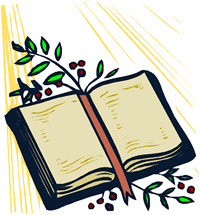 BIBELLÄSNINGSPLANTredje kvartalet 2022Denna bibelläsningsplan är uppbyggd så, att vi på veckans ”röda” dagar läser någon av den aktuella dagens texter.Under kvartalets inledande veckor läser vi på vardagarna Apostlagärningarna i en följd, Under kvartalets avslutande veckor läser vi sedan bibeltexter som anknyter till den aktuella söndagens tema.		Gud, du talar till oss i Bibeln.		Öppna mitt hjärta och sinne,    		så att jag kan ta emot det som du nu vill säga till mig.		Låt ditt ords beröra mig,    		så att det blir till vägledning och frälsning.